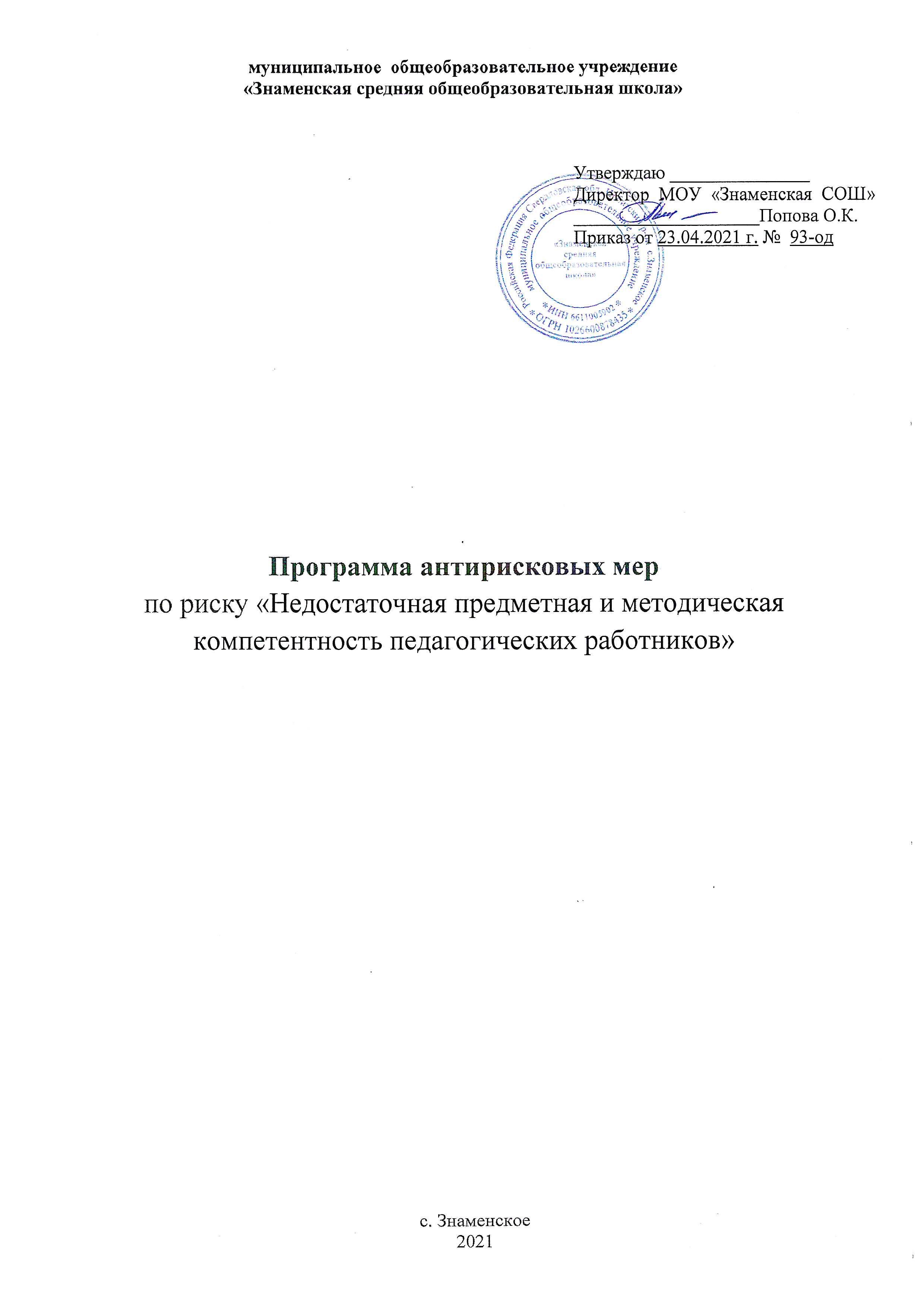 Программа антирисковых мер1.НаименованиеНедостаточная предметная и методическая компетентность педагогических работников2.Цель  и задачи реализации программыЦель: создание к 2021 году системы непрерывного профессионального развития и роста профессиональной компетентности педагогов, обеспечивающих повышение качества образования в образовательной организации, за счет повышения педагогического и профессионального мастерства, овладения профессиональными компетенциями; совершенствования форм, методов, средств обучения;  внедрения современных технологий обучения.Задачи:1. Анализ деятельности по результатам диагностики профессиональных дефицитов педагогов;2.Повышение квалификации педагогов с учетом профессиональных дефицитов и обеспечивающую развитие профессиональных компетенций;3.Отслеживание в деятельности педагогов прохождения курсовой подготовки, совершенствования форм, методов, средств обучения и внедрения современных технологий обучения.3.Целевые показатели:1.Доля педагогических работников  прошедших повышение квалификации по актуальным вопросам повышения качества образования на основе диагностики (анализа) их профессиональных дефицитов;2.Доля педагогических работников обобщающих свой педагогический опыт на  разных уровнях;3.Увеличение доли  педагогов, регулярно использующих современные педагогические технологии (проектного обучения и исследовательской деятельности, интерактивные, информационно – коммуникационные, разноуровневого и дифференцированного обучения).4.Методы сбора и обработки информацииНаблюдение; изучение опыта; анализ школьной документации; диагностика; мониторинг; социологический опрос участников образовательных отношений, экспертная оценка.5.Сроки реализации программыПервый этап (2021 г.) - самодиагностика - март;- мониторинг 1 – 30 мая;- мониторинг 2 - 1 ноября.6. Мероприятия по достижению цели и задачиОткрытые уроки, взаимопосещение уроков;Педсоветы, совещания, педагогические мастерские и т.д.;Участие педагогов в конкурсах педагогического мастерства обобщающих свой педагогический опыт на  разных уровнях; Презентация передового педагогического опыта через печатные и информационно-коммуникационные издания различных уровней.7.Ожидаемые конечные результаты реализации программы1.Увеличение количества педагогов прошедших курсы по актуальным вопросам повышения качества образования на основе диагностики (анализа) профессиональных дефицитов;2. Увеличение количества педагогов, обобщающих свой педагогический опыт на  разных уровнях;3.Увеличение количества педагогов с первой и высшей категорией.8.ИсполнителиАдминистрация школы и педагогический коллектив МОУ «Знаменская СОШ»9. Дорожная карта реализации Программы антирисковых мерЗадачаМероприятияСроки реализации ОтветственныеУчастникиАнализ деятельности по результатам диагностики профессиональных дефицитов педагогов;Диагностика педагогических дефицитовАпрель 2021 гЗаместитель директораАдминистрация школы, педагогиПовышение квалификации педагогов с учетом профессиональных дефицитов и обеспечивающую развитие профессиональных компетенций;Формирование годового плана-графика повышения квалификации и аттестации педагогических работников.2021в течение всего годаЗаместитель директораАдминистрация школы, педагогиОтслеживание в деятельности педагогов прохождения курсовой подготовки, совершенствования форм, методов, средств обучения и внедрения современных технологий обучения.Совершенствование деятельности методических объединений.- Разработка и корректировка планов работы ШМО в соответствии с планом работы школы.- Посещение уроков и анализ проблем на ШМО.2021по плану МОЗаместитель директора, руководители ШМОАдминистрация школы, педагогиОтслеживание в деятельности педагогов прохождения курсовой подготовки, совершенствования форм, методов, средств обучения и внедрения современных технологий обучения.Педсоветы:«Мотивация учебной деятельности учащихся и обеспечение её реализации»; «Современный урок - как основа эффективного и качественного образования»;20211 раз в четвертьЗаместитель директора, педагогиАдминистрация школы, педагогиОтслеживание в деятельности педагогов прохождения курсовой подготовки, совершенствования форм, методов, средств обучения и внедрения современных технологий обучения.Участие в проблемных курсах, семинарах различных категорий педагогических работников  и участие в конкурсах педагогического мастерства;2021по плану МОЗаместитель директора, педагогиАдминистрация школы, педагогиОтслеживание в деятельности педагогов прохождения курсовой подготовки, совершенствования форм, методов, средств обучения и внедрения современных технологий обучения.Презентация передового педагогического опыта через печатные и информационно-коммуникационные издания различных уровней.2021по мере поступления предложенийЗаместитель директора, педагогиАдминистрация школы, педагогиОтслеживание в деятельности педагогов прохождения курсовой подготовки, совершенствования форм, методов, средств обучения и внедрения современных технологий обучения.Анкетирование участников образовательных отношений.Май 2021Директор, заместитель директора, педагогиДиректор, заместитель директора, педагогиАнализ деятельности по результатам диагностики профессиональных дефицитов педагогов.Проведение мониторинга качества преподавания и уровня обученности.2021каждую четвертьЗаместитель директора, педагогиАдминистрация школы, педагоги